Pro Senectute Wandertreff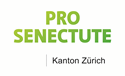 Leichte SpazierwanderungWir werden uns an die Schutzkonzepte haltenMontag, 26. April 2021Route		Von Rudolfingen spazieren wir nach OerlingenDauer		ca. 1 Stunde WanderzeitHöhen		10 m rauf und 30 m runterAbfahrt		14.03 Uhr Bahnhof Marthalen, Bus Richtung OssingenBillet		Rudolfingen einfach, Fr. 2.30 mit HalbtaxRückkehr		15.24 Uhr ab Haltestelle OerlingenBillet		Marthalen einfach, Fr. 2.30 mit HalbtaxBeitrag		Fr.2.- Abgabe an Pro Senectute	Versicherung		ist Sache der TeilnehmerLeitung, Auskunft	Anna und Peter Spalinger 052 319 23 55Durchführung		Die Wanderung findet bei jedem Wetter stattAuf viele gemütliche  Spaziergänger freuen sich:Pro Senectute Marthalen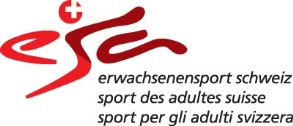 Dieser Anlass ist vom Bundesamt für Sozialversicherungen subventioniert, weil er in besonderem Masse altersspezifischen Beeinträchtigungen entgegenwirkt.